РОССИЙСКАЯ ФЕДЕРАЦИЯ
САМАРСКАЯ ОБЛАСТЬМУНИЦИПАЛЬНЫЙ РАЙОН ИсаклинскийСОБРАНИЕ ПРЕДСТАВИТЕЛЕЙ СЕЛЬСКОГО ПОСЕЛЕНИЯ ИсаклыРЕШЕНИЕот 18 мая 2021 года № 21 Об утверждении Порядка выдвижения, внесения, обсуждения, рассмотрения инициативных проектов, а также проведения их конкурсного отбора на территории сельского поселения Исаклы 	Руководствуясь статьей 26.1 Федерального закона от 06 октября 2003 года  № 131-ФЗ «Об общих принципах организации местного самоуправления в Российской Федерации», Уставом сельского поселения Исаклы, муниципального района Исаклинский Самарской области, Собрание представителей сельского поселения Исаклы муниципального района Исаклинский Самарской областиРЕШИЛО: Утвердить Порядок выдвижения, внесения, обсуждения, рассмотрения инициативных проектов, а также проведения их конкурсного отбора на территории сельского поселения Исаклы.2. Опубликовать  настоящее решение в газете сельского поселения Исаклы муниципального района Исаклинский Самарской области «Официальный вестник сельского поселения Исаклы» и разместить на официальном сайте Администрации сельского поселения Исаклы муниципального района Исаклинский Самарской области в информационно-телекоммуникационной сети «Интернет»: www.isakli.ru.3. Настоящее решение вступает в силу с момента его официального опубликования.  Председатель Собрания представителей сельского поселения Исаклы муниципального района Исаклинский  Самарской области                                                                                    В.А. ЕгороваГлава сельского поселения Исаклымуниципального района Исаклинский                                   Самарской области                                                                                     И. А. ГулинПриложение к Решению Собрания представителей сельского поселения Исаклы № 21 от 18.05.2021г.Порядок выдвижения, внесения, обсуждения, рассмотрения инициативных проектов, а также проведения их конкурсного отбора на территории сельского поселения ИсаклыРАЗДЕЛ 1. ОБЩИЕ ПОЛОЖЕНИЯ1.1. Настоящий Порядок выдвижения, внесения, обсуждения, рассмотрения инициативных проектов, а также проведения их конкурсного отбора на территории сельского поселения Исаклы (далее Порядок) устанавливает общие положения, а также правила осуществления процедур по выдвижению, внесению, обсуждению, рассмотрению инициативных проектов, а также проведению их конкурсного отбора на территории сельского поселения Исаклы.1.2. Основные понятия, используемые для целей настоящего Порядка:инициативные проекты - проекты, разработанные и выдвинутые в соответствии с настоящим Порядком инициаторами проектов в целях реализации на территории, части территории на территории сельского поселения Исаклы, имеющих приоритетное значение для жителей сельского поселения Исаклы, по решению вопросов местного значения или иных вопросов, право решения которых предоставлено органам местного самоуправления сельского поселения Исаклы.Порядок определения части территории сельского поселения Исаклы, на которой могут реализовываться инициативные проекты, устанавливается решением (наименование представительного органа местного самоуправления муниципального образования);инициативные платежи собственные или привлеченные инициаторами проектов денежные средства граждан, индивидуальных предпринимателей и образованных в соответствии с законодательством Российской Федерации юридических лиц, уплачиваемые на добровольной основе и зачисляемые в соответствии с Бюджетным кодексом Российской Федерации в бюджет сельского поселения Исаклы в целях реализации конкретных инициативных проектов;З) Согласительная комиссия - постоянно действующий коллегиальный орган администрации сельского поселения Исаклы, созданный в целях проведения конкурсного отбора инициативных проектов;инициаторы проекта физические и юридические лица, соответствующие требованиям, установленным законодательством об общих принципах организации местного самоуправления в Российской Федерации, а также настоящим Порядком;уполномоченный орган - отраслевой (функциональный) орган сельского поселения Исаклы, ответственный за организацию работы по рассмотрению инициативных проектов, а также проведению их конкурсного отбора на территории сельского поселения Исаклы;участники деятельности по выдвижению, внесению, обсуждению, рассмотрению инициативных проектов, а также проведению их конкурсного отбора на территории сельского поселения Исаклы (далее участники инициативной деятельности): Согласительная комиссия; инициаторы проекта; уполномоченный орган; отраслевые (функциональные) органы администрации сельского поселения Исаклы;Раздел 2. ПОРЯДОК ВЫДВИЖЕНИЯ ИНИЦИАТИВНЫХ ПРОЕКТОВ2.1. Выдвижение инициативных проектов осуществляется инициаторами проектов.2.2. Инициаторами проектов могут выступать:инициативные группы численностью не менее трех граждан, достигших шестнадцатилетнего возраста и проживающих на территории сельского поселения Исаклы; органы территориального общественного самоуправления, осуществляющие свою деятельность на территории сельского поселения Исаклы; индивидуальные предприниматели, осуществляющие свою деятельность на территории сельского поселения Исаклы; юридические лица, осуществляющие свою деятельность на территории сельского поселения Исаклы, в том числе социально ориентированные некоммерческие организации.2.3. Инициативные проекты, выдвигаемые инициаторами проектов, составляются по форме согласно приложению 1 к настоящему Порядку и должны содержать сведения, установленные законодательством об общих принципах организации местного самоуправления в Российской Федерации, а также настоящим Порядком.2.4. Инициативные проекты, предлагаемые (планируемые) к реализации в очередном финансовом году, могут быть выдвинуты инициаторами проектов в текущем финансовом году.Раздел З. ПОРЯДОК ОБСУЖДЕНИЯ ИНИЦИАТИВНЫХ ПРОЕКТОВ3.1. Инициативный проект до его внесения в сельское поселения Исаклы подлежит рассмотрению на сходе, собрании или конференции граждан, в том числе на собрании или конференции граждан по вопросам осуществления территориального общественного самоуправления, в целях обсуждения инициативного проекта, определения его соответствия интересам жителей сельского поселения Исаклы или его части, целесообразности реализации инициативного проекта, а также принятия сходом, собранием, конференцией решения о поддержке инициативных проектов.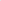 Выявление мнения граждан по вопросу о поддержке инициативного проекта может проводиться путем опроса граждан, сбора их подписей.3.2. Возможно рассмотрение нескольких инициативных проектов на одном сходе, на одном собрании, на одной конференции граждан или при проведении одного опроса граждан.3.3. Проведение схода, собрания, конференции и опроса граждан, сбора их подписей осуществляется в соответствии с законодательством об общих принципах организации местного самоуправления в Российской Федерации, Уставом сельского поселения Исаклы, а также решениями собрания представителей сельского поселения Исаклы.Раздел 4. ПОРЯДОК ВНЕСЕНИЯ ИНИЦИАТИВНЫХ ПРОЕКТОВ4.1. Внесение инициативного проекта осуществляется инициатором проекта путем направления в уполномоченный орган инициативного проекта с приложением документов и материалов, входящих в состав проекта, протокола схода, собрания или конференции граждан, результатов опроса граждан и (или) подписные листы, подтверждающие поддержку инициативного проекта жителями сельского поселения Исаклы или его части.В случае, если инициатором проекта выступают физические лица, к инициативному проекту прилагается согласие на обработку их персональных данных.4.2. Информация о внесении инициативного проекта в сельское поселения Исаклы подлежит опубликованию (обнародованию) и размещению на официальном сайте администрации сельского поселения Исаклы в информационно-телекоммуникационной сети «Интернет» в течение трех рабочих дней со дня внесения инициативного проекта в администрации сельского поселения Исаклы и должна содержать сведения, указанные в инициативном проекте, а также сведения об инициаторах проекта.4.3. Одновременно граждане информируются о возможности представления в администрации сельского поселения Исаклы своих замечаний и предложений по инициативному проекту с указанием срока их представления, который не может составлять менее пяти рабочих дней.Замечания и предложения вправе направлять жители сельского поселения Исаклы, достигшие шестнадцатилетнего возраста.Раздел 5. ПОРЯДОК РАССМОТРЕНИЯ ИНИЦИАТИВНЫХ ПРОЕКТОВ5.1. Инициативный проект, внесенный в (администрации сельского поселения Исаклы, подлежит обязательному рассмотрению в течение 30 дней со дня его внесения на соответствие требованиям, установленным разделами 2, 3 настоящего Порядка, пунктом 4.1 настоящего Порядка.5.2. Инициативные проекты в течение трех рабочих дней со дня их внесения в сельского поселения Исаклы направляются уполномоченным органом в адрес отраслевых (функциональным) органов сельского поселения Исаклы, курирующих направления деятельности, которым соответствует внесенный инициативный проект.5.3. Отраслевые (функциональные) органы администрации сельского поселения Исаклы, курирующие направления деятельности, которым соответствует внесенный инициативный проект, осуществляют подготовку и направление в адрес уполномоченного органа заключения о правомерности, возможности, целесообразности реализации соответствующего инициативного проекта.Подготовка и направление заключения осуществляется по каждому инициативному проекту в срок не позднее 10 календарных дней со дня поступления проекта в отраслевой (функциональный) орган сельского поселения Исаклы, курирующий направления деятельности, которым соответствует внесенный инициативный проект.5.4. В случае, если в сельское поселение Исаклы внесено несколько инициативных проектов, в том числе с описанием аналогичных по содержанию приоритетных проблем, уполномоченный орган организует проведение конкурсного отбора и информирует об этом инициатора проекта.5.5. К конкурсному отбору не допускаются инициативные проекты, в случаях, указанных в подпунктах 1 - 5 пункта 5.7 настоящего Порядка.5.6. Администрации сельского поселения Исаклы по результатам рассмотрения инициативного проекта принимает одно из следующих решений:поддержать инициативный проект и продолжить работу над ним в пределах бюджетных ассигнований, предусмотренных решением о местном бюджете, на соответствующие цели и (или) в соответствии с порядком составления и рассмотрения проекта местного бюджета (внесения изменений в решение о местном бюджете);отказать в поддержке инициативного проекта и вернуть его инициаторам проекта с указанием причин отказа в поддержке инициативного проекта.5.7. сельского поселения Исаклы принимает решение об отказе в поддержке инициативного проекта в одном из следующих случаев:несоблюдение установленного порядка внесения инициативного проекта и его рассмотрения;несоответствие инициативного проекта требованиям федеральных законов и иных нормативных правовых актов Российской Федерации, законов и иных нормативных правовых актов субъектов Российской Федерации, Уставу сельского поселения Исаклы;З) невозможность реализации инициативного проекта ввиду отсутствия у органов местного самоуправления сельского поселения Исаклы необходимых полномочий и прав;отсутствие средств бюджета сельского поселения Исаклы в объеме средств, необходимом для реализации инициативного проекта, источником формирования которых не являются инициативные платежи;наличие возможности решения описанной в инициативном проекте проблемы более эффективным способом;признание инициативного проекта не прошедшим конкурсный отбор.Сельского поселения Исаклы вправе, а в случае, предусмотренном подпунктом 5 пункта 5.7 настоящего Порядка, обязан предложить инициаторам проекта совместно доработать инициативный проект, а также рекомендовать предоставить его на рассмотрение органа местного самоуправления иного муниципального образования или государственного органа в соответствии с их компетенцией.Порядок взаимодействия участников инициативной деятельности по вопросам, связанным с рассмотрением инициативных проектов (сельского поселения Исаклы, утверждается сельского поселения Исаклы.Раздел 6. ПОРЯДОК РАССМОТРЕНИЯ ИНИЦИАТИВНЫХ ПРОЕКТОВ СОГЛАСИТЕЛЬНОЙ КОМИССИЕЙ И ПРОВЕДЕНИЯ КОНКУРСНОГО ОТБОРА6.1. В случае, установленном пунктом 5.4 настоящего Порядка, инициативные проекты подлежат конкурсному отбору, проводимому Согласительной комиссией.6.2. Состав Согласительной комиссии утверждается (сельского поселения Исаклы.6.3. Отбор инициативных проектов осуществляется в соответствии с методикой и критериями оценки инициативных проектов, установленными разделом 7 настоящего Порядка.6.4. Согласительная комиссия по результатам рассмотрения инициативного проекта принимает одно из следующих решений: признать инициативный проект прошедшим конкурсный; признать инициативный проект не прошедшим конкурсный отбор.6.5. Решение Согласительной комиссией принимается по каждому представленному инициативному проекту.Раздел 7. МЕТОДИКА И КРИТЕРИИ ОЦЕНКИ ИНИЦИАТИВНЫХ ПРОЕКТОВ7.1. Методика оценки инициативных проектов определяет алгоритм расчета итоговой оценки инициативного проекта по установленным критериям оценки.7.2. Перечень критериев оценки инициативных проектов и их балльное значение устанавливается приложением 2 к настоящему Порядку.7.3. Оценка инициативного проекта осуществляется отдельно по каждому инициативному проекту.7.4. Оценка инициативного проекта по каждому критерию определяется в баллах.7.5. Максимальная итоговая оценка инициативного проекта составляет 100 баллов, минимальная 0.7.6. Прошедшими конкурсный отбор считаются инициативные проекты, которые по результатам итоговой оценки набрали 50 и более баллов.При недостаточности бюджетных ассигнований, предусмотренных в бюджете сельского поселения Исаклы на реализацию всех инициативных проектов, прошедшими конкурсный отбор считаются инициативные проекты, набравшие наибольшее количество баллов, реализация которых за счет средств бюджета сельского поселения Исаклы возможна в пределах объемов бюджетных ассигнований, предусмотренных в бюджете сельского поселения Исаклы.7.7. Итоговая оценка инициативного проекта рассчитывается по следующей формуле:х (∑ (Pkg)),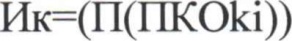 где:Ик - итоговая оценка инициативного проекта, рассчитанная с учетом выполнения критериев, указанных в приложении 2 к настоящему Порядку; ki - множество критериев, входящих группу «Общие критерии», указанные в приложении 2 к настоящему Порядку.Каждый из критериев ki может принимать значение 0 или 1 ;П(ПКОкђ - произведение баллов, присвоенных проекту по каждому из критериев, входящих в группу «Критерии прохождения конкурсного отбора»; kg - множество критериев, входящих группу «Рейтинговые критерии», указанные в приложении 2 к настоящему Порядку;∑ (Pkg) - сумма баллов, присвоенных инициативному проекту по каждому из критериев, входящих в группу «Критерии прохождения конкурсного отбора».Каждый из критериев kg может принимать значение, соответствующее уровню выполнения критерия в пределах значений, указанных в приложении 2 к настоящему Порядку.Раздел 8. ПОРЯДОК ФОРМИРОВАНИЯ И ДЕЯТЕЛЬНОСТИ СОГЛАСИТЕЛЬНОЙ КОМИССИИ8.1. Состав Согласительной комиссии формируется сельского поселения Исаклы. При этом половина от общего числа членов Согласительной комиссии должна быть назначена на основе предложений (наименование представительного органа местного самоуправления муниципального образования).8.2. В заседаниях Согласительной комиссии могут участвовать приглашенные лица, не являющиеся членами Согласительной комиссии.8.3. Инициаторы проектов и их представители могут принять участие в заседании Согласительной комиссии в качестве приглашенных лиц для изложения своей позиции по инициативным проектам, рассматриваемым на заседании.8.4. Согласительная комиссия осуществляет следующие функции:рассматривает, оценивает представленные для участия в конкурсном отборе инициативные проекты в соответствии с критериями оценки инициативных проектов согласно приложению 2 к настоящему Порядку; формирует итоговую оценку инициативных проектов; принимает решение о признании инициативного проекта прошедшим или не прошедшим конкурсный отбор.8.5. Согласительная комиссия состоит из председателя Согласительной комиссии, заместителя председателя Согласительной комиссии, секретаря Согласительной комиссии и членов Согласительной комиссии.8.6. Полномочия членов Согласительной комиссии: 1) председатель Согласительной комиссии:руководит деятельностью Согласительной комиссии, организует ее работу; ведет заседания Согласительной комиссии, подписывает протоколы заседаний; осуществляет общий контроль за реализацией принятых Согласительной комиссией решений; участвует в работе Согласительной комиссии в качестве члена Согласительной комиссии;2) заместитель председателя Согласительной комиссии:исполняет полномочия председателя Согласительной комиссии в отсутствие председателя; участвует в работе Согласительной комиссии в качестве члена Согласительной комиссии;З) секретарь Согласительной комиссии:формирует проект повестки очередного заседания Согласительной комиссии; обеспечивает подготовку материалов к заседанию Согласительной комиссии; оповещает членов Согласительной комиссии об очередных ее заседаниях; ведет и подписывает протоколы заседаний Согласительной комиссии; участвует в работе Согласительной комиссии в качестве члена Согласительной комиссии;4) члены Согласительной комиссии:осуществляют рассмотрение и оценку представленных инициативных проектов; участвуют в голосовании и принятии решений о признании инициативного проекта прошедшим или не прошедшим конкурсный отбор.8.7. Согласительная комиссия вправе принимать решения, если в заседание участвует не менее половины от утвержденного состава ее членов.8.8. Решение Согласительной комиссии об инициативных проектах, прошедших конкурсный отбор, принимается открытым голосованием простым большинством голосов присутствующих на заседании лиц, входящих в состав Согласительной комиссии.В случае равенства голосов решающим является голос председательствующего на заседании Согласительной комиссии.8.9. Решения Согласительной комиссии оформляются протоколами в течение 4 рабочих дней со дня заседания Согласительной комиссии, подписываются председателем и секретарем Согласительной комиссии и направляются членам Согласительной комиссии в течение 1 рабочего дня со дня подписания протокола.В протоколе указывается список участвующих, перечень рассмотренных на заседании вопросов и решение по ним.Раздел 9. ПОРЯДОК РЕАЛИЗАЦИИ ИНИЦИАТИВНЫХ ПРОЕКТОВ9.1. На основании протокола заседания Согласительной комиссии координаторы муниципальных программ сельского поселения Исаклы обеспечивают включение мероприятий по реализации инициативных проектов в состав муниципальных программ сельского поселения Исаклы.9.2. Реализация инициативных проектов осуществляется на условиях софинансирования за счет средств бюджета сельского поселения Исаклы, инициативных платежей в объеме, предусмотренном инициативным проектом и (или) добровольного имущественного и (или) трудового участия в реализации инициативного проекта инициатора проекта собственными и (или) привлеченными силами в объеме, предусмотренном инициативным проектом.9.3. Инициатор проекта до начала его реализации за счет средств бюджета сельского поселения Исаклы обеспечивает внесение инициативных платежей в доход бюджета сельского поселения Исаклы на основании договора пожертвования, заключенного с (сельского поселения Исаклы, и (или) заключает с (сельского поселения Исаклы договор добровольного пожертвования имущества и (или) договор на безвозмездное оказание услуг/выполнение работ по реализации инициативного проекта.9.4. Порядок взаимодействия участников инициативной деятельности по вопросам, связанным с заключением договоров пожертвования, безвозмездного оказания услуг/выполнения работ, внесения и возврата инициативных платежей, устанавливается регламентом взаимодействия.9.5. Учет инициативных платежей осуществляется отдельно по каждому проекту. 9.6. Контроль за целевым расходованием аккумулированных инициативных платежей осуществляется в соответствии с бюджетным законодательством Российской Федерации.9.7. Контроль за ходом реализации инициативного проекта осуществляют координаторы муниципальных программ сельского поселения Исаклы, в рамках которых предусмотрена реализация соответствующих инициативных проектов.Инициаторы проекта, другие граждане, проживающие на территории сельского поселения Исаклы, уполномоченные сходом, собранием или конференцией граждан, а также иные лица, определяемые законодательством Российской Федерации, вправе осуществлять общественный контроль за реализацией инициативного проекта в формах, не противоречащих законодательству Российской Федерации.9.8. Инициаторы проекта или их представители принимают обязательное участие в приемке результатов поставки товаров, выполнения работ, оказания услуг.Члены Согласительной комиссии имеют право на участие в приемке результатов поставки товаров, выполнения работ, оказания услуг.9.9. Инициатор проекта, члены Согласительной комиссии имеют право на доступ к информации о ходе принятого к реализации инициативного проекта.9.10. Координаторы муниципальных программ сельского поселения Исаклы, в состав которых включены мероприятия по реализации инициативного проекта, ежемесячно в срок не позднее 5 числа месяца, следующего за отчетным, направляют в уполномоченный орган и финансовый орган (сельского поселения Исаклы отчет о ходе реализации инициативного проекта.9.11. Координаторы муниципальных программ сельского поселения Исаклы в срок до 31 декабря года, в котором был реализован инициативный проект, обеспечивают направление документов, подтверждающих окончание реализации инициативного проекта (акты приемки, акты выполненных работ, акты оказанных услуг, документы, подтверждающие оплату, протоколы собраний групп в целях проведения общественного контроля за реализацией проекта, фотографии и др.) в уполномоченный орган и финансовый орган (сельского поселения Исаклы.9.12. Информация о рассмотрении инициативного проекта (сельского поселения Исаклы, о ходе реализации инициативного проекта, в том числе об использовании денежных средств, о добровольном имущественном и (или) трудовом участии заинтересованных в его реализации лиц, подлежит опубликованию (обнародованию) и размещению на официальном сайте (сельского поселения Исаклы в информационно-телекоммуникационной сети «Интернет».9.13. Отчет об итогах реализации инициативного проекта подлежит опубликованию (обнародованию) и размещению на официальном сайте сельского поселения Исаклы в разделе «Инициативное бюджетирование» в течение 30 календарных дней со дня завершения реализации инициативного проекта.Раздел 10. ПОРЯДОК РАСЧЕТА И ВОЗВРАТА СУММ ИНИЦИАТИВНЫХ ПЛАТЕЖЕЙ10.1. В случае, если инициативный проект не был реализован либо в случае наличия остатка инициативных платежей по итогам реализации инициативного проекта, не использованных в целях реализации инициативного проекта, инициативные платежи подлежат возврату инициаторам проекта, осуществившим их перечисление в бюджет сельского поселения Исаклы (далее - денежные средства, подлежащие возврату).10.2. Размер денежных средств, подлежащих возврату инициаторам проекта, рассчитывается исходя из процентного соотношения софинансирования инициативного проекта.10.3. Инициаторы проекта предоставляют заявление на возврат денежных средств с указанием банковских реквизитов в отраслевой (функциональный) орган (сельского поселения Исаклы, осуществляющий учет инициативных платежей, в целях возврата инициативных платежей.10.4. Отраслевой (функциональный) орган (сельского поселения Исаклы, осуществляющий учет инициативных платежей, в течение 5 рабочих дней со дня поступления заявления осуществляет возврат денежных средств.Приложение 1Инициативный проект____________________20 г.Инициатор(ы) проекта(представитель инициатора)Ф.И.О. (подпись)Приложения:Расчет и обоснование предполагаемой стоимости инициативного проекта и (или) проектно-сметная (сметная) документация.Гарантийное письмо, подписанное инициатором проекта (представителем инициатора), содержащее обязательства по обеспечению инициативных платежей и (или) добровольному имущественному участию и (или) по трудовому участию в реализации инициативного проекта инициаторами проекта.З. Документы, подтверждающие полномочия инициатора проекта: копия паспорта, копия доверенности (в случае необходимости), решение о назначении руководителя, копия устава и другие документы, подтверждающие полномочия.Презентационные материалы к инициативному проекту (с использованием средств визуализации инициативного проекта).Дополнительные материалы (чертежи, макеты, графические материалы и другие) при необходимости.Согласие на обработку персональных данных инициатора проекта (представителя инициативной группы).Приложение 2КРИТЕРИИ ОЦЕНКИ ИНИЦИАТИВНОГО ПРОЕКТАп/пп/пОбщая характеристика инициативного проектаСведенияСведения1.1.Наименование инициативного проекта2.2.Вопросы местного значения или иные вопросы, право решения которых предоставлено органам местного самоуправления сельского поселения Исаклы в соответствии с Федеральным законом от 06.10.2003№ 131-Ф3 «06 общих принципах организации местного самоуправления в Российской Федерации», на исполнение которых направлен инициативный проектЗ.З.Территория реализации инициативного проекта4.4.Цель и задачи инициативного проекта5.5.Описание инициативного проекта (описание проблемы и обоснование ее актуальности (остроты), предложений по ее решению, описание мероприятий по реализации инициативного проекта)6.6.Ожидаемые результаты от реализации инициативного проекта7Описание дальнейшего развития инициативного проекта после завершения финансирования (использование, содержание и т.д.)8.Количество прямых благополучателей (человек) (указать механизм определения количества прямых благополучателей)9.Сроки реализации инициативного проекта10.Информация об инициаторе проекта (Ф.И.О. (для физических лиц), наименование (для юридических лиц)11.Общая стоимость инициативного проекта12.Средства бюджета сельского поселения Исаклы для реализации инициативного проекта13.Объем инициативных платежей, обеспечиваемый инициатором проекта, в том числе:131Денежные средства граждан132Денежные средства юридических лиц, индивидуальных предпринимателей14.Объем неденежного вклада, обеспечиваемый инициатором проекта, в том числе:141Неденежный вклад граждан (добровольное имущественное участие, трудовое участие)142Неденежный вклад юридических лиц, индивидуальныхпредпринимателей (добровольное имущественное участие, трудовое участие)крит ериякрит ериякрит ерияНаименование критерия/группы критериевНаименование критерия/группы критериевНаименование критерия/группы критериевБаллы по критерию1.1.1.Критерии прохождения конкурсного отбора (ГКОк)Критерии прохождения конкурсного отбора (ГКОк)Критерии прохождения конкурсного отбора (ГКОк)Критерии прохождения конкурсного отбора (ГКОк)1.1.1.1.1.1.Реализация инициативного проекта предусматривает проведение мероприятий, создание (реконструкцию), ремонт, благоустройство объектов, служащих исключительно интересам: частной коммерческой деятельности (частные предприятия, бары, рестораны и т.д.); религиозных организаций (церквей, мечетей и т.д.); отдельных этнических группРеализация инициативного проекта предусматривает проведение мероприятий, создание (реконструкцию), ремонт, благоустройство объектов, служащих исключительно интересам: частной коммерческой деятельности (частные предприятия, бары, рестораны и т.д.); религиозных организаций (церквей, мечетей и т.д.); отдельных этнических группРеализация инициативного проекта предусматривает проведение мероприятий, создание (реконструкцию), ремонт, благоустройство объектов, служащих исключительно интересам: частной коммерческой деятельности (частные предприятия, бары, рестораны и т.д.); религиозных организаций (церквей, мечетей и т.д.); отдельных этнических группРеализация инициативного проекта предусматривает проведение мероприятий, создание (реконструкцию), ремонт, благоустройство объектов, служащих исключительно интересам: частной коммерческой деятельности (частные предприятия, бары, рестораны и т.д.); религиозных организаций (церквей, мечетей и т.д.); отдельных этнических группдададанетнетнет11.2.1.2.1.2.Сумма бюджетных средств сельского поселения Исаклы превышает 1 500 тыс. руб.Сумма бюджетных средств сельского поселения Исаклы превышает 1 500 тыс. руб.Сумма бюджетных средств сельского поселения Исаклы превышает 1 500 тыс. руб.Сумма бюджетных средств сельского поселения Исаклы превышает 1 500 тыс. руб.дададанетнетнет1Итог «Критерии прохождения конкурсного отбора»:Итог «Критерии прохождения конкурсного отбора»:Итог «Критерии прохождения конкурсного отбора»:Итог «Критерии прохождения конкурсного отбора»:Итог «Критерии прохождения конкурсного отбора»:произведение баллов, присвоенных проекту по каждому из критериев, входящих в группу «Критерии прохождения конкурсного отбора проекта»произведение баллов, присвоенных проекту по каждому из критериев, входящих в группу «Критерии прохождения конкурсного отбора проекта»2.2.2.Рейтинговые критерии (РК)Рейтинговые критерии (РК)Рейтинговые критерии (РК)Рейтинговые критерии (РК)2.1. 2.1. 2.1. Эффективность реализации инициативного проекта:Эффективность реализации инициативного проекта:Эффективность реализации инициативного проекта:Эффективность реализации инициативного проекта:2.1.1 2.1.1 2.1.1 Общественная полезность реализации инициативного проектаОбщественная полезность реализации инициативного проектаОбщественная полезность реализации инициативного проектаОбщественная полезность реализации инициативного проектапроект оценивается как имеющий высокую социальную, культурную, досуговую и иную общественную полезность для жителей сельского поселения Исаклы:проект оценивается как имеющий высокую социальную, культурную, досуговую и иную общественную полезность для жителей сельского поселения Исаклы:проект оценивается как имеющий высокую социальную, культурную, досуговую и иную общественную полезность для жителей сельского поселения Исаклы:5способствует формированию активной гражданской позиции, здоровому образу жизни, направлен на воспитание нравственности, толерантности, других социально значимых качеств (мероприятия, акции, форумы); направлен на создание, развитие и ремонт муниципальных объектов социальной сферы; направлен на создание, развитие и ремонт объектов общественной инфраструктуры, благоустройства, рекреационных зон, точек социального притяжения, мест массового отдыха населения, объектов культурного наследия; направлен на строительство (реконструкцию), капитальный ремонт и ремонт автомобильных дорог местного значенияспособствует формированию активной гражданской позиции, здоровому образу жизни, направлен на воспитание нравственности, толерантности, других социально значимых качеств (мероприятия, акции, форумы); направлен на создание, развитие и ремонт муниципальных объектов социальной сферы; направлен на создание, развитие и ремонт объектов общественной инфраструктуры, благоустройства, рекреационных зон, точек социального притяжения, мест массового отдыха населения, объектов культурного наследия; направлен на строительство (реконструкцию), капитальный ремонт и ремонт автомобильных дорог местного значенияспособствует формированию активной гражданской позиции, здоровому образу жизни, направлен на воспитание нравственности, толерантности, других социально значимых качеств (мероприятия, акции, форумы); направлен на создание, развитие и ремонт муниципальных объектов социальной сферы; направлен на создание, развитие и ремонт объектов общественной инфраструктуры, благоустройства, рекреационных зон, точек социального притяжения, мест массового отдыха населения, объектов культурного наследия; направлен на строительство (реконструкцию), капитальный ремонт и ремонт автомобильных дорог местного значенияспособствует формированию активной гражданской позиции, здоровому образу жизни, направлен на воспитание нравственности, толерантности, других социально значимых качеств (мероприятия, акции, форумы); направлен на создание, развитие и ремонт муниципальных объектов социальной сферы; направлен на создание, развитие и ремонт объектов общественной инфраструктуры, благоустройства, рекреационных зон, точек социального притяжения, мест массового отдыха населения, объектов культурного наследия; направлен на строительство (реконструкцию), капитальный ремонт и ремонт автомобильных дорог местного значенияпроект оценивается как не имеющий общественной полезностипроект оценивается как не имеющий общественной полезностипроект оценивается как не имеющий общественной полезностипроект оценивается как не имеющий общественной полезности2.1.2 2.1.2 Актуальность (острота) проблемы:Актуальность (острота) проблемы:Актуальность (острота) проблемы:Актуальность (острота) проблемы:очень высокая - проблема оценивается населением как критическая, решение проблемы необходимо для поддержания и сохранения условий жизнеобеспечения населенияочень высокая - проблема оценивается населением как критическая, решение проблемы необходимо для поддержания и сохранения условий жизнеобеспечения населенияочень высокая - проблема оценивается населением как критическая, решение проблемы необходимо для поддержания и сохранения условий жизнеобеспечения населенияочень высокая - проблема оценивается населением как критическая, решение проблемы необходимо для поддержания и сохранения условий жизнеобеспечения населения8высокая - проблема оценивается населением значительной, отсутствие ее решения будет негативно сказываться на качестве жизнивысокая - проблема оценивается населением значительной, отсутствие ее решения будет негативно сказываться на качестве жизнивысокая - проблема оценивается населением значительной, отсутствие ее решения будет негативно сказываться на качестве жизнивысокая - проблема оценивается населением значительной, отсутствие ее решения будет негативно сказываться на качестве жизни7средняя - проблема оценивается населением в качестве актуальной, ее решение может привести к улучшению качества жизнисредняя - проблема оценивается населением в качестве актуальной, ее решение может привести к улучшению качества жизнисредняя - проблема оценивается населением в качестве актуальной, ее решение может привести к улучшению качества жизнисредняя - проблема оценивается населением в качестве актуальной, ее решение может привести к улучшению качества жизни6низкая - не оценивается населением в качестве актуальной, ее решение не ведет к улучшению качества жизнинизкая - не оценивается населением в качестве актуальной, ее решение не ведет к улучшению качества жизнинизкая - не оценивается населением в качестве актуальной, ее решение не ведет к улучшению качества жизнинизкая - не оценивается населением в качестве актуальной, ее решение не ведет к улучшению качества жизни2.1 .3 2.1 .3 Количество прямых благополучателей от реализации инициативного проекта:Количество прямых благополучателей от реализации инициативного проекта:Количество прямых благополучателей от реализации инициативного проекта:Количество прямых благополучателей от реализации инициативного проекта:более 500 человекболее 500 человекболее 500 человекболее 500 человек4от 250 до 500 человекот 250 до 500 человекот 250 до 500 человекот 250 до 500 человек3от 50 до 250 человекот 50 до 250 человекот 50 до 250 человекот 50 до 250 человек2до 50 человекдо 50 человекдо 50 человекдо 50 человек12.1 А 2.1 А Стоимость инициативного проекта в расчете на одного прямого благополучателя:Стоимость инициативного проекта в расчете на одного прямого благополучателя:Стоимость инициативного проекта в расчете на одного прямого благополучателя:Стоимость инициативного проекта в расчете на одного прямого благополучателя:до 250 рублейдо 250 рублейдо 250 рублейдо 250 рублей15от 250 рублей до 500 рублейот 250 рублей до 500 рублейот 250 рублей до 500 рублейот 250 рублей до 500 рублей14от 500 рублей до 750 рублейот 500 рублей до 750 рублейот 500 рублей до 750 рублейот 500 рублей до 750 рублей13от 750 рублей до 1000 рублейот 750 рублей до 1000 рублейот 750 рублей до 1000 рублейот 750 рублей до 1000 рублей12от 1000 рублей до 1500 рублейот 1000 рублей до 1500 рублейот 1000 рублей до 1500 рублейот 1000 рублей до 1500 рублей11от 1500 рублей до 2000 рублейот 1500 рублей до 2000 рублейот 1500 рублей до 2000 рублейот 1500 рублей до 2000 рублей10от 2000 рублей до 2500 рублейот 2000 рублей до 2500 рублейот 2000 рублей до 2500 рублейот 2000 рублей до 2500 рублей9от 2500 рублей до 3000 рублейот 2500 рублей до 3000 рублейот 2500 рублей до 3000 рублейот 2500 рублей до 3000 рублей8от 3000 рублей до 3500 рублейот 3000 рублей до 3500 рублейот 3000 рублей до 3500 рублейот 3000 рублей до 3500 рублей7от 3500 рублейот 3500 рублейот 3500 рублейот 3500 рублей62.1.5 2.1.5 Необходимость осуществления дополнительных бюджетных расходов в последующих периодах в целях содержания (поддержания) результатов инициативного проектаНеобходимость осуществления дополнительных бюджетных расходов в последующих периодах в целях содержания (поддержания) результатов инициативного проектаНеобходимость осуществления дополнительных бюджетных расходов в последующих периодах в целях содержания (поддержания) результатов инициативного проектаНеобходимость осуществления дополнительных бюджетных расходов в последующих периодах в целях содержания (поддержания) результатов инициативного проектаНеобходимость осуществления дополнительных бюджетных расходов в последующих периодах в целях содержания (поддержания) результатов инициативного проектанетнетнетнет5дададада02.1.6 2.1.6 Срок реализации инициативного проектаСрок реализации инициативного проектаСрок реализации инициативного проектаСрок реализации инициативного проектаСрок реализации инициативного проектадо 1 календарного годадо 1 календарного годадо 1 календарного годадо 1 календарного года4до 2 календарных летдо 2 календарных летдо 2 календарных летдо 2 календарных летЗдо З календарных летдо З календарных летдо З календарных летдо З календарных лет2более З календарных летболее З календарных летболее З календарных летболее З календарных лет12.1.7 2.1.7 «Срок жизни» результатов инициативного проекта«Срок жизни» результатов инициативного проекта«Срок жизни» результатов инициативного проекта«Срок жизни» результатов инициативного проекта«Срок жизни» результатов инициативного проектаот 5 летот 5 летот 5 летот 5 лет4от З до 5 летот З до 5 летот З до 5 летот З до 5 летЗот 1 до З летот 1 до З летот 1 до З летот 1 до З лет2до 1 годадо 1 годадо 1 года12.2. 2.2. 2.2. Оригинальность, инновационность инициативного проектаОригинальность, инновационность инициативного проектаОригинальность, инновационность инициативного проектаОригинальность, инновационность инициативного проекта2.2.1 2.2.1 2.2.1 Оригинальность, необычность идеи инициативного проектаОригинальность, необычность идеи инициативного проектаОригинальность, необычность идеи инициативного проектаОригинальность, необычность идеи инициативного проектададада5нетнетнет2.2.2 2.2.2 2.2.2 Использование инновационных технологий, новых технических решенийИспользование инновационных технологий, новых технических решенийИспользование инновационных технологий, новых технических решенийдадада5нетнетнет02.3. 2.3. 2.3. Качество подготовки документов для участия в конкурсном отборе инициативного проектаКачество подготовки документов для участия в конкурсном отборе инициативного проектаКачество подготовки документов для участия в конкурсном отборе инициативного проектаКачество подготовки документов для участия в конкурсном отборе инициативного проекта2.3.1 2.3.1 2.3.1 Наличие приложенной к заявке проектно-сметной (сметной) документации (по строительству (реконструкции), капитальному ремонту, ремонту объектов)Наличие приложенной к заявке проектно-сметной (сметной) документации (по строительству (реконструкции), капитальному ремонту, ремонту объектов)Наличие приложенной к заявке проектно-сметной (сметной) документации (по строительству (реконструкции), капитальному ремонту, ремонту объектов)Наличие приложенной к заявке проектно-сметной (сметной) документации (по строительству (реконструкции), капитальному ремонту, ремонту объектов)да или необходимость в проектно-сметной (сметной) документации отсутствуетда или необходимость в проектно-сметной (сметной) документации отсутствуетда или необходимость в проектно-сметной (сметной) документации отсутствует10нетнетнет2.3.2 2.3.2 2.3.2 Наличие приложенных к заявке презентационных материаловНаличие приложенных к заявке презентационных материаловНаличие приложенных к заявке презентационных материаловНаличие приложенных к заявке презентационных материаловдадада10нетнетнет02.4. 2.4. 2.4. Участие общественности в подготовке и реализации инициативного проектаУчастие общественности в подготовке и реализации инициативного проектаУчастие общественности в подготовке и реализации инициативного проектаУчастие общественности в подготовке и реализации инициативного проекта2.4.1 2.4.1 2.4.1 Уровень софинансирования инициативного проекта гражданамиУровень софинансирования инициативного проекта гражданамиУровень софинансирования инициативного проекта гражданамиУровень софинансирования инициативного проекта гражданамиот 2094 стоимости инициативного проектаот 2094 стоимости инициативного проектаот 2094 стоимости инициативного проекта5от 1594 до 2094 стоимости инициативного проектаот 1594 до 2094 стоимости инициативного проектаот 1594 до 2094 стоимости инициативного проекта4от 100/0 до 15 0/0 стоимости инициативного проектаот 100/0 до 15 0/0 стоимости инициативного проектаот 100/0 до 15 0/0 стоимости инициативного проектаЗ	от 594 до стоимости инициативного проекта	от 594 до стоимости инициативного проекта	от 594 до стоимости инициативного проекта2до 5 0/0 от стоимости инициативного проектадо 5 0/0 от стоимости инициативного проектадо 5 0/0 от стоимости инициативного проекта12.4.2 2.4.2 2.4.2 лицами, в том числе социально ориентированными некоммерческими организациями и индивидуальными предпринимателямилицами, в том числе социально ориентированными некоммерческими организациями и индивидуальными предпринимателямилицами, в том числе социально ориентированными некоммерческими организациями и индивидуальными предпринимателямилицами, в том числе социально ориентированными некоммерческими организациями и индивидуальными предпринимателямиот 200/0 стоимости инициативного проекта или софинансирование социально ориентированными некоммерческими организациями от 594 стоимости инициативного проектаот 200/0 стоимости инициативного проекта или софинансирование социально ориентированными некоммерческими организациями от 594 стоимости инициативного проектаот 200/0 стоимости инициативного проекта или софинансирование социально ориентированными некоммерческими организациями от 594 стоимости инициативного проектаот 200/0 стоимости инициативного проекта или софинансирование социально ориентированными некоммерческими организациями от 594 стоимости инициативного проекта5от 1594 до 2094 стоимости инициативного проектаот 1594 до 2094 стоимости инициативного проектаот 1594 до 2094 стоимости инициативного проектаот 1594 до 2094 стоимости инициативного проекта4от 1094 до 1594 стоимости инициативного проектаот 1094 до 1594 стоимости инициативного проектаот 1094 до 1594 стоимости инициативного проектаот 1094 до 1594 стоимости инициативного проекта3от 594 до 1094 стоимости инициативного проектаот 594 до 1094 стоимости инициативного проектаот 594 до 1094 стоимости инициативного проектаот 594 до 1094 стоимости инициативного проекта2до 594 от стоимости инициативного проектадо 594 от стоимости инициативного проектадо 594 от стоимости инициативного проектадо 594 от стоимости инициативного проекта12.4.3 2.4.3 Уровень имущественного и (или) трудового участия граждан в реализации инициативного проектаУровень имущественного и (или) трудового участия граждан в реализации инициативного проектаУровень имущественного и (или) трудового участия граждан в реализации инициативного проектаУровень имущественного и (или) трудового участия граждан в реализации инициативного проектаУровень имущественного и (или) трудового участия граждан в реализации инициативного проектаот 2094 стоимости инициативного проектаот 2094 стоимости инициативного проектаот 2094 стоимости инициативного проектаот 2094 стоимости инициативного проекта5от 1594 до 2094 стоимости инициативного проектаот 1594 до 2094 стоимости инициативного проектаот 1594 до 2094 стоимости инициативного проектаот 1594 до 2094 стоимости инициативного проекта4от 1094 до 1594 стоимости инициативного проектаот 1094 до 1594 стоимости инициативного проектаот 1094 до 1594 стоимости инициативного проектаот 1094 до 1594 стоимости инициативного проектаЗот 5 0/0 до 1094 стоимости инициативного проектаот 5 0/0 до 1094 стоимости инициативного проектаот 5 0/0 до 1094 стоимости инициативного проектаот 5 0/0 до 1094 стоимости инициативного проекта2до 5 0/0 от стоимости инициативного проектадо 5 0/0 от стоимости инициативного проектадо 5 0/0 от стоимости инициативного проектадо 5 0/0 от стоимости инициативного проекта12.4.4 2.4.4 Уровень имущественного и (или) трудового участия юридических лиц, в том числе социально ориентированных некоммерческих организаций и индивидуальных предпринимателей в реализации инициативного проектаУровень имущественного и (или) трудового участия юридических лиц, в том числе социально ориентированных некоммерческих организаций и индивидуальных предпринимателей в реализации инициативного проектаУровень имущественного и (или) трудового участия юридических лиц, в том числе социально ориентированных некоммерческих организаций и индивидуальных предпринимателей в реализации инициативного проектаУровень имущественного и (или) трудового участия юридических лиц, в том числе социально ориентированных некоммерческих организаций и индивидуальных предпринимателей в реализации инициативного проектаУровень имущественного и (или) трудового участия юридических лиц, в том числе социально ориентированных некоммерческих организаций и индивидуальных предпринимателей в реализации инициативного проектаот 2094 стоимости проекта или трудовое участие социально ориентированных некоммерческих организаций от 594 стоимости инициативного проектаот 2094 стоимости проекта или трудовое участие социально ориентированных некоммерческих организаций от 594 стоимости инициативного проектаот 2094 стоимости проекта или трудовое участие социально ориентированных некоммерческих организаций от 594 стоимости инициативного проектаот 2094 стоимости проекта или трудовое участие социально ориентированных некоммерческих организаций от 594 стоимости инициативного проекта5от 1594 до 2094 стоимости инициативного проектаот 1594 до 2094 стоимости инициативного проектаот 1594 до 2094 стоимости инициативного проектаот 1594 до 2094 стоимости инициативного проекта4от 1094 до 1594 стоимости инициативного проектаот 1094 до 1594 стоимости инициативного проектаот 1094 до 1594 стоимости инициативного проектаот 1094 до 1594 стоимости инициативного проектаот 594 до 1094 стоимости инициативного проектаот 594 до 1094 стоимости инициативного проектаот 594 до 1094 стоимости инициативного проектаот 594 до 1094 стоимости инициативного проекта2до 594 от стоимости инициативного проектадо 594 от стоимости инициативного проектадо 594 от стоимости инициативного проектадо 594 от стоимости инициативного проекта12.4.5 2.4.5 Уровень поддержки инициативного проекта населениемУровень поддержки инициативного проекта населениемУровень поддержки инициативного проекта населениемУровень поддержки инициативного проекта населениемУровень поддержки инициативного проекта населениемот 1594 от численности населения района, на территорииот 1594 от численности населения района, на территорииот 1594 от численности населения района, на территорииот 1594 от численности населения района, на территории5которого реализуется инициативный проекткоторого реализуется инициативный проекткоторого реализуется инициативный проекткоторого реализуется инициативный проекткоторого реализуется инициативный проектот 100/0 до 1594 от численности населения района, на территории которого реализуется инициативный проектот 100/0 до 1594 от численности населения района, на территории которого реализуется инициативный проектот 100/0 до 1594 от численности населения района, на территории которого реализуется инициативный проектот 100/0 до 1594 от численности населения района, на территории которого реализуется инициативный проектот 100/0 до 1594 от численности населения района, на территории которого реализуется инициативный проект4от 594 до 1094 от численности населения района, на территории которого реализуется инициативный проектот 594 до 1094 от численности населения района, на территории которого реализуется инициативный проектот 594 до 1094 от численности населения района, на территории которого реализуется инициативный проектот 594 до 1094 от численности населения района, на территории которого реализуется инициативный проектот 594 до 1094 от численности населения района, на территории которого реализуется инициативный проект3от 1 % до 594 от численности населения района, на территории которого реализуется инициативный проектот 1 % до 594 от численности населения района, на территории которого реализуется инициативный проектот 1 % до 594 от численности населения района, на территории которого реализуется инициативный проектот 1 % до 594 от численности населения района, на территории которого реализуется инициативный проектот 1 % до 594 от численности населения района, на территории которого реализуется инициативный проект2до 1 % от численности населения района, на территории которого реализуется инициативный проектдо 1 % от численности населения района, на территории которого реализуется инициативный проектдо 1 % от численности населения района, на территории которого реализуется инициативный проектдо 1 % от численности населения района, на территории которого реализуется инициативный проектдо 1 % от численности населения района, на территории которого реализуется инициативный проект1Итог «Рейтинговые критерии»:Итог «Рейтинговые критерии»:Итог «Рейтинговые критерии»:Итог «Рейтинговые критерии»:сумма баллов, присвоенных инициативному проекту по каждому из критериев, входящих в группу «Критерии прохождения конкурсного отбора»сумма баллов, присвоенных инициативному проекту по каждому из критериев, входящих в группу «Критерии прохождения конкурсного отбора»сумма баллов, присвоенных инициативному проекту по каждому из критериев, входящих в группу «Критерии прохождения конкурсного отбора»Оценка инициативного проектаОценка инициативного проектаОценка инициативного проектаОценка инициативного проектаитог «Критерии прохождения конкурсного отбора», итог «Рейтинговые критерии»итог «Критерии прохождения конкурсного отбора», итог «Рейтинговые критерии»итог «Критерии прохождения конкурсного отбора», итог «Рейтинговые критерии»